Déroulement et organisation des ateliers de lecture et du défi « Bernard Friot »dans le CM2 de Gilles Zipper (nov/déc. 2018).Déroulement de l’animation « organiser un défi – lecture ».Présentation du projet initié par Alain.Deux préparations du défi.Le défi – lecture.Une suite ?Formation d’équipes d’enseignants.3 grands temps pour les CM2 de M. Zipper :les ateliers de lecture pour travailler des sous- compétences et plonger les élèves dans l’univers des nouvelles et de l’auteur Friot ;la préparation du défi lecture : lecture de la sélection des correspondants et fabrication artisanale des jeux ;le défi lecture dans l’école Ziegelwasser avec la classe de Sophie ;et après ?1. ATELIERS DE LECTURE – FRIOT.La face cachée, la préparation…Un temps d’immersion dans l’univers de Bernard Friot (B.M.S. et librairie)croisé à l’anticipation de compétences à travailler.(lire pour le plaisir - lire plus vite – trouver des informations précises – comprendre la « grande idée » du texte – lire à haute voix et avec expression - la silhouette de textes non littéraires).concrètement, je lis des nouvelles et je prends des notes sur celles qui me plaisent et me semblent propices à une exploitation (pédagogique) dans l’un des ateliersLa face visible et explicitée aux élèves.6 x 40 min où l’on s’inspire de la maternelle…Une première séance plus longue pour régler l’organisation matérielle (cahier / localisation des ateliers / répétition des consignes…).Puis, au début de chaque séance, les élèves qui ont vécu un atelier les expliquent aux suivants.Atelier 1 : lire pour le plaisir. (But : choisir 5 nouvelles de Bernard Friot pour le défi).Atelier 2 : lire plus vite avec Vélociraptor (lecture fluence).Atelier 3 : lire à haute voix et avec expression.Atelier 4 : lire un texte en entier et comprendre une idée « cachée » (enquête).Atelier 5 : trouver des informations précises dans un texte.Atelier 6 : retrouver la silhouette d’un texte : une lettre.La dernière fois…Aujourd’hui !Avantages.Une autre forme de travail qui favorise l’autonomie.L’enseignant circule.Le temps de lecture est plus important.Le défi et l’organisation en ateliers enclenchent et encouragent la lecture plaisir mais aussi le positionnement du lecteur par rapport à un texte.On donne du temps et des occasions de découvrir un genre littéraire… Limites.Vérifier les cahiers est nécessaire pour avoir une vision de qui s’implique ou non, qui peine ou survole…L’évaluation des compétences acquises est un peu difficile dans certains ateliers puisque les élèves travaillent ensemble, échangent.Si c’était à refaire ?J’enlèverais l’atelier 6 « silhouette de texte » et je le remplacerai par un atelier « conception de jeux » pour familiariser les élèves avec les jeux qu’ils auront à construire ensuite.2. ZOOM TECHNIQUE SUR LA LECTURE FLUENCE. Sources – organisation – effets – dans le temps…Intérêts.La fluence en lecture est indispensable à la compréhension. C’est un indice de bonne compréhension.Plus un mot a été lu, plus il sera facile à relire.Plus un texte a été lu, plus il sera relu plus facilement et rapidement.Si on peut facilement repérer des éléments dans le mot (suffixes, racine, préfixes) on gagne du temps pour le décodage et la compréhension.Il est possible de travailler la fluence par des séances d’entraînement courtes, rituelles ou spécifiques. Compétences travaillées.Améliorer la vitesse d’association graphèmes/phonèmesGrouper les mots en unités syntaxiques de sens, faire un usage rapide de la ponctuation, choisir les moments de pause et l’intonation pour donner tout son sens à un texte.Organisation.L’enseignant peut lire une première fois le texte à toute la classe la 1ère séance.Triplettes en classe : 2 correcteurs et un lecteur.lectures chronométrées en classe et 3 à la maison (gestion du graphique).« La non automatisation de l’identification des mots interfère avec la compréhension »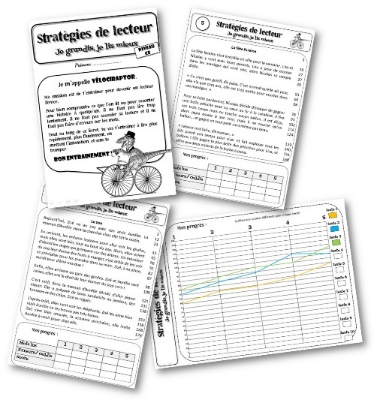 (Laberge Samuel 1974, Perfetti 1985)Ressources.http://teachercharlotte.blogspot.com/2014/10/velociraptor-fichier-dentrainement-la.html 3. ZOOM TECHNIQUE SUR LA LECTURE PLAISIR.Philosophie : encourager la lecture – plaisir en passant par un peu de contrainte… Quelques bouées lancées à la mer :une visite de la B.M.S. ;du temps consacré en classe ;une caisse – thématique / sur un genre littéraire…Sélection de nouvelles de Bernard Friot.Vous retrouverez 10 nouvelles choisies par M. Zipper dans deux recueils écrits par Bernard Friot : « Pressé ? Pas si pressé ! » et « Tous pressés ! ».Pour le défi lecture avec les CM2 de l’école Ziegelwasser de Mme Kugler, vous devrez choisir 5 nouvelles seulement !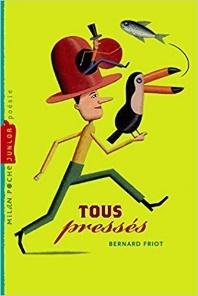 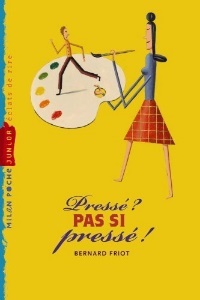 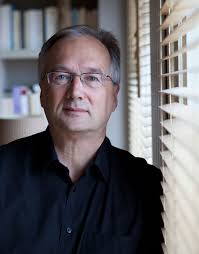 4. ZOOM SUR LA CONCEPTION DES JEUX.Charades, rébus, devinettes, en créer constitue une véritable situation problème (et motivante) pour la majorité des élèves.Les élèves apprécient d’être concepteurs et cela permet aussi d’appréhender leur compréhension d’un texte.Un temps d’entraînement hors du contexte du défi lecture me semble intéressant pour essuyer quelques erreurs et lever des malentendus.VOIR LES 4 gammes d’écriture.Equipes de fabrication des jeux.Nos 5 histoires.Chambre		Papa		Arbre Rock		Piège			AlloZOOM SUR LA PREPARATION AUX DEFIS DE NOS CORRESPONDANTS.Compétences :- lire les 5 nouvelles de Friot choisies par les correspondants ;- en retenir des informations.Déroulement :Peu avant le défi, en 2 temps, les élèves découvrent à chaque fois 2 nouvelles et prennent des notes (voir en dessous).Une nouvelle est lue à la maison.Préparation du défi lecture (trame pour un cahier d’élève).Les 5 nouvelles de Friot choisies par nos correspondants :EnquêteUn martienRédactionPourquoi tu pleures ?PauseTitre :Personnages : Résumé :Un projet interdisciplinaire.Créer des jeux (rédaction) – jouer et faire jouer (vivre ensemble) – organiser le trajet en bus CTS – arts plastiques – culture littéraire…Une suite ?Faire évoluer les contenus des ateliersLecture plaisir : continuer mais changer de thème/ genre littéraire.Lire plus vite avec Vélociraptor (lecture fluence) : 2e texte d’entraînement.Lire à haute voix et avec expression : approfondir des gestes techniques (voir les propositions d’Alain Riess et de Véronique Martin).Lire un texte en entier et comprendre une idée « cachée » (enquête) : essentiel.Trouver des informations précises dans un texte : faire évoluer vers les inférences ?Atelier 6 : retrouver la silhouette d’un texte : une lettre.Conception de jeux, de questions, de consignesUn autre défi dans l’école.Plébiscité par des élèves alors qu’on commence à parler « poésie ».Conclusion.Le défi d’Alain a été surmonté (contraintesgestes professionnels durables + plaisir partagé) !Je pense qu’on évolue (aussi) dans son métier grâce à des contraintes…123456MarwaneNathanMellinaLouaneJulienLâmiaAmirLéyanAlexaneManon MounirRafaelleIslamNoamFarahMaëlleWassimTeymLouane HLényLeïlaRaniaEnnsarMervéMaudeMaximeAbygaëlTunahan123456MaudeMaximeAbygaëlTunahanMarwaneNathanMellinaLouaneJulien LâmiaAmirLéyanAlexaneManonMounirRafaelleIslamNoamFarahMaëlleWassimTeymLouane HLényLeïlaRaniaEnnsarMervéTitreMes 5 préférées1Chambre2Terreur3Voix4Papa5Je t’aime6Arbre rock7Piège8Allô ?9Coura10Animaux mais pas trop12345Lecture rapide/ expressionLectureenquêteLecturechasse aux infosLectureJEUXLectureDessins MemoryDéfi entre correspondants, chacun son tour.Sur le texte « Chambre », ils doivent dessiner tout ce qu’il retrouve.DevinetteCharadeRébusMots croisésPioche aux étiquettes.Titres des histoires, personnages, lieux , objetsLényMaudeRafaëlleRaniaAlexaneEnnsarMaximeMounirAmirLouane HTOUS